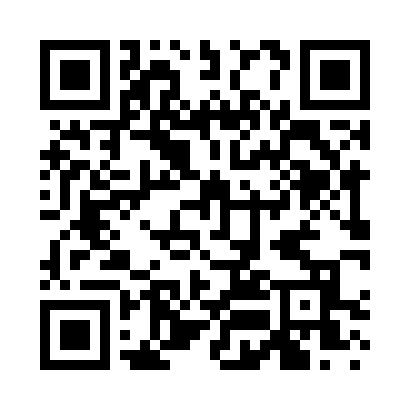 Prayer times for Coyote Wells, California, USAWed 1 May 2024 - Fri 31 May 2024High Latitude Method: Angle Based RulePrayer Calculation Method: Islamic Society of North AmericaAsar Calculation Method: ShafiPrayer times provided by https://www.salahtimes.comDateDayFajrSunriseDhuhrAsrMaghribIsha1Wed4:425:5612:414:227:268:402Thu4:415:5512:414:227:278:413Fri4:405:5412:414:227:288:424Sat4:395:5312:414:227:288:435Sun4:385:5212:414:227:298:446Mon4:365:5212:404:227:308:457Tue4:355:5112:404:227:308:468Wed4:345:5012:404:227:318:479Thu4:335:4912:404:227:328:4810Fri4:325:4812:404:227:338:4911Sat4:315:4712:404:227:338:5012Sun4:305:4712:404:227:348:5113Mon4:295:4612:404:227:358:5214Tue4:285:4512:404:227:368:5315Wed4:275:4512:404:227:368:5416Thu4:275:4412:404:227:378:5517Fri4:265:4312:404:227:388:5518Sat4:255:4312:404:237:388:5619Sun4:245:4212:404:237:398:5720Mon4:235:4212:404:237:408:5821Tue4:225:4112:414:237:408:5922Wed4:225:4012:414:237:419:0023Thu4:215:4012:414:237:429:0124Fri4:205:3912:414:237:429:0225Sat4:205:3912:414:237:439:0326Sun4:195:3912:414:237:449:0327Mon4:185:3812:414:237:449:0428Tue4:185:3812:414:247:459:0529Wed4:175:3812:414:247:469:0630Thu4:175:3712:424:247:469:0731Fri4:165:3712:424:247:479:07